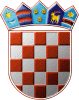 REPUBLIKA HRVATSKAKRAPINSKO – ZAGORSKA ŽUPANIJAGRAD ZLATARGRADONAČELNIKKLASA: 901-01/23-01/02URBROJ: 2140-07-02-23-34U Zlataru 04. svibnja 2023.Natječajno povjerenstvo za zapošljavanje u sklopu projekta MIPOS III vol. II (dalje: Natječajno povjerenstvo) utvrđujeLISTU KANDIDATAprijavljenih za radno mjesto žena za pomoć u kući u punom radnom vremenu, na određeno vrijeme od 6 mjeseci kod partnerskih organizacija, koji ispunjavaju formalne uvjete iz javnog poziva, i to:Ružica Plašć iz Zlatara, Ulica Slavka Batušića 10,Marina Adanić iz Lobora, Markušbrijeg 119, Snježana Paradi iz Zlatara, Donja Selnica 67,Pavica Mikulčić iz Budinščine, Grtovec 4A, Vikica Juranić iz Zlatara, Borkovečki put 6,Senka Hercigonja iz Zlatar Bistrice, Veleškovec 67,Natalija Mokos iz Zlatara, Donja Batina 136,Željka Štahan iz Zlatar Bistrice, Zagorska 55,Mirjana Plukavec iz Mihovljana, Gregurovec 86,Višnja Bobek iz Mihovljana, Velika Veternička 61,Gordana Mikac iz Mihovljana, Gregurovec 70,Đurđa Škudar iz Mihovljana, Gregurovec 100,Mirjana Risek iz Mihovljana, Gregurovec 136,Ivana Kužir iz Mihovljana, Gregurovec 54A, Vesna Vuđan iz Mihovljana, Mihovljan 69A, Božena Vrbek iz Mihovljana, Gregurovec 7,Tatjana Hikec iz Gornje Stubice, Samci 3,Vesna Bokun iz Gornje Stubice, Hum Stubički 59,Petra Modriš iz Gornje Stubice, Sveti Matej 77,Ankica Bokun iz Gornje Stubice, Hum Stubički 100,Đurđica Vulama iz Gornje Stubice, Karivaroš 21,Mirjana Sačer iz Gornje Stubice, Brezje 63A,Božena Novina iz Gornje Stubice, Brezje 7,Mihaela Gradečak iz Gornje Stubice, Brezje 24,Ankica Lešković iz Gornje Stubice, Hum Stubički 61,Barica Jurki iz Marije Bistrice, Selnica 66A, Maja Lešković iz Stubičkih Toplica, Viktora Šipeka 114. Lista kandidata zaključena je s rednim brojem 27 (dvadesetsedam).Natječajno povjerenstvo, putem mrežne stranice i oglasne ploče Grada Zlatara, imenovanim kandidatima upućuje P O Z I Vna razgovor (intervju) za posao	Pozivaju se kandidatkinje (s liste kandidata) koje ispunjavaju formalne uvjete javnog poziva za podnošenje prijava za zapošljavanje žena za pomoć u kući u sklopu projekta “MIPOS III VOL. II.”, 30 izvršiteljica, na određeno vrijeme od 6 mjeseci u punom radnom vremenu, koji je bio objavljen 12. travnja 2023. na mrežnim stranicama Grada Zlatara i partnerskih organizacija Udruge invalida Bedekovčina (dalje: UIB), Gornjostubičke udruge Lipin cviet (dalje: GULC), Hrvatskog Crvenog križa – Gradskog društva Grvenoga križa Zlatar (dalje: GDCK), da pristupe u utorak 09.05.20232. razgovoru za posao koji će se održati u službenim prostorijama Grada Zlatara, Park hrvatske mladeži 2, Zlatar. Razgovori će se obavljati prema slijedećem rasporedu redoslijedu: od rbr. 1 do 5 – od 08:00 sati, od rbr. 6 do 10 – od 09:00 sati: od rbr. 11 do 15 – od 11:00 sati, od rbr. 16 do 20 – od 12:00 sati, od rbr. 20 do 27 – od 13:00 sati.	Naziv tijela koje provodi razgovor: Natječajno povjerenstvo za zapošljavanje u sklopu projekta MIPOS III vol. II.	Smatra se da je kandidatkinja, koja nije pristupila razgovoru, povukla prijavu na javni poziv. Svaka kandidatkinja koja pristupi razgovoru dužna je sa sobom donijeti identifikacijsku ispravu. Kandidatkinja koja ne bude mogla dokazati identitet neće moći pristupiti razgovoru.	Nakon provedenog razgovora Natječajno povjerenstvo predložit će kandidatkinje za zapošljavanje.__________________________				___________________________Monika Švenda						Tatjana Hikec	__________________________				___________________________Laura Bingula							Vesna Pavleković__________________________				___________________________Tihana Mendek						Dragutin Burek_________________________Dubravka Grabušić